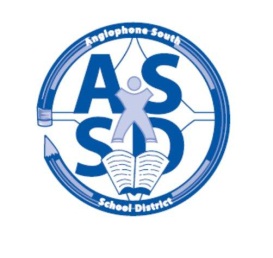 ANGLOPHONE SOUTH SCHOOL DISTRICT2016-17 SCHOOL CALENDAR 2016August		29	Administration Day for Staff		30-31	Council Days for StaffSeptember	1	Administration Day for Staff5	Labour Day – No Classes6	All Kindergarten children will enter school through a staggered entry process on September 6 and 7 with half of the students attending on the 6th and half on the 7th.  All kindergarten children attend on September 8th.  Schools will be in touch with parents with their scheduled time.All grades 1-5 students attend on September 6.For all middle and high school students there will be a “transition day” with grades 6 and 9 only attending on Sept. 6.  Grades K-8 schools will not have a Grade 6 transition day.  Grades 6-12 schools will not have a Grade 9 transition day and Grades K-12 schools will have neither Grades 6 or 9 transition days as these days are intended for students who will be starting middle or high school in a different building. 		7	Classes for all students K-12 in the DistrictOctober	6-7 	Professional Learning Days for Staff – No Classes10	Thanksgiving Day – No ClassesNovember	11	Remembrance Day – No Classes		25	Parent Teacher Student Conferences K-12 – No ClassesDecember 	23	Last Day of First Term – half day of classes2017January 	9	Professional Learning Day for Staff – No Classes		10	First Day for Students		23-27	High School Exam Week (Grades 9-12)		30-31    Turnaround Days (Grades 9-12 only – No Classes)February	1	Start of Second Semester				24	Professional Learning Day for Staff – No Classes	March		6-10	March Break – No Classes		31	Grades K-12 Parent Teacher Student Conferences – No ClassesApril		14	Good Friday – No Classes17	Easter Monday – No Classes28  	Professional Learning Day for Staff – No ClassesMay 		4	Saint John Education Centre only – AEFNB & NBTA Meetings - No Classes5	Provincial Council Day – No Classes		8	St. Stephen Education Centre only – NBTA Meeting - No Classes			19	Hampton Education Centre only - AEFNB & NBTA Meeting - No Classes		22	Victoria Day – No ClassesJune		12-16	High School Exam Week (Grades 9-12)		23	Last Day for Students		26-27	Administration Days for Staff